Тактическая подготовкаТема 1.  “Действие солдата  в бою”.Сигналы управления в бою, способы их передачи и  действия по  ним.  Выбор места для стрельбы.Цель: Обязательная подготовка к службе в ВС РФ.Задачи:Изучить команды, подаваемые во время боя.Усвоить порядок действий солдата в боевой обстановке.Если прием выполняется по команде «Ложись», необходимо положить оружие вдоль тела дульной частью на левую согнутую руку (рис. в), придерживая его правой рукой за цевье и ствольную накладку. Если этот же прием выполняется по команде «К бою», то надо взять автомат или пулемет, как для изготовки к стрельбе лежа, не упирая оружие прикладом в плечо (рис. г). Пулемет по команде «К бою» предварительно поставить на сошку.Для выполнения приема по разделениям на три счета подается команда: «Ложись (К бою), по разделениям: делай – РАЗ, делай – ДВА, делай – ТРИ». По счету «делай - раз» необходимо взять автомат или пулемет в правую руку как удобнее, сохраняя строевую стойку.По счету «делай - два» сделать шаг правой ногой вперед и несколько вправо, одновременно наклонить корпус вперед, опуститься на левое колено и поставить левую руку на землю впереди себя пальцами вправо.Если пулемет находится в положении изготовки для стрельбы (на сошке) то вначале встать, как указано выше, а затем взять пулемет к ноге, сложить сошку и принять строевую стойку.Разучивание приема «ВСТАТЬ» по разделениям на три счета. Для выполнения приема по разделениям на три счета подается команда: «Встать, по разделениям: делай – РАЗ, делай – ДВА, делай – ТРИ». По счету «делай – РАЗ» подтянуть обе руки на уровень груди, удерживая оружие в правой руке, одновременно свести ноги вместе, смотреть перед собой. По счету «делай – ДВА», резко выпрямляя руки, оторвать грудь от земли и вынести правую (левую) ногу вперед. По счету «делай - ТРИ» быстро подняться (выпрямиться), приставить сзади стоящую ногу и взять автомат в положение «на ремень», а пулемет – к ноге; принять строевую стойку. Разучив выполнение приемов «ложись» («к бою»), «встать» по разделениям, командир приступает к разучиванию их в целом, для этого последовательно подаются команды: «Отделение – ЛОЖИСЬ» («К бою»)и «Отделение – ВСТАТЬ».Передвижение ускоренным шагом или бегомДля передвижения ускоренным шагом подается команда, например «Отделение, ускоренным шагом –МАРШ». По этой команде личный состав, взяв оружие в правую руку, начинает движение, применяясь к местности. При необходимости командир подает команды: «ШИРЕ ШАГ», «ЧАЩЕ ШАГ». «РЕ-ЖЕ» и т. п. Для движения бегом командир подает команду, например «Отделение, бегом – МАРШ». По предварительной команде обучаемые корпус слегка подают вперед, руки держат полусогнутыми, локти отводят несколько назад, оружие держат в правой, слегка согнутой руке так, чтобы дульная часть была несколько подана вперед.Передвижение перебежкамиДля передвижения перебежками подается команда, например, «Рядовому Петрову, перебежать к отдельному кусту – ВПЕРЕД», а в составе отделения –«Отделение, в направлении отдельного дерева, на рубеж дороги, перебежкой – ВПЕРЕД». По предварительной команде «Такому-то перебежать туда-то» обучаемые должны наметить путь движения и укрытые места для передышки (яма, кочка и т. д.); по исполнительной команде «ВПЕРЕД» быстро встать (выскочить), как это делается по команде «Встать», не приставляя сзади стоящей ноги, вынести ее вперед, одновременно выпрямляя другую ногу, и стремительно перебежать. Длина одной перебежки должна быть 20–40 шагов. Оружие при перебежке следует держать как удобнее: автомат и ручной пулемет – в одной руке, при этом сошка у пулемета должна быть откинута. При перебежке ноги следует выносить свободно, коленями вперед. С увеличением темпа бега, следует выше поднимать колени и энергичнее двигать рукой, не занятой оружием. Перед остановкой необходимо замедлить движение и, выставляя левую ногу немного вперед и влево, ставя ее на каблук, быстро залечь и отползти на локтях рук и на носках ног для передышки.Обучение переползанию по-пластунски Для передвижения переползанием по-пластунски подается команда, например, «Рядовой Петров, к отдельному кусту по-пластунски – ВПЕРЕД», а в составе отделения – «Отделение, в направлении отдельного дерева, на рубеж дороги, по-пластунски – ВПЕРЕД». По исполнительной команде необходимо:· взять оружие правой рукой за ремень у верхней антабки и положить его на предплечье правой руки;Обучение переползанию на получетвереньках. Для передвижения переползанием на получетвереньках подается команда, например, «Рядовой Петров, к отдельному кусту на получетвереньках – ВПЕРЕД», а в составе отделения – «Отделение, в направлении отдельного дерева, на рубеж дороги, на получетвереньках – ВПЕРЕД».Обучение переползанию на боку. Для передвижения переползанием на боку подается команда, например, «Рядовой Петров, к отдельному кусту на боку – ВПЕРЕД», а в составе отделения –«Отделение, в направлении отдельного дерева, на рубеж дороги, на боку – ВПЕРЕД».Вопросы для контроля:Способы передвижения в бою при действиях в пешем порядке Для чего применяются перебежки?Переползанием передвигаются, если __________________________________От чего зависит вероятность поражения личного состава ударной волной?Заметив вспышку ядерного взрыва, нужно ______________________________По исполнительной команде «ложись - К БОЮ» необходимо: _____________По исполнительной команде «по-пластунски – ВПЕРЕД» необходимо: ____По исполнительной команде «на боку – ВПЕРЕД» необходимо: ___________Домашнее заданиеСоставить краткий конспект по теме практического занятия.Ответить письменно на вопросы и отправить мне в «ВК» или на Эл. почту. 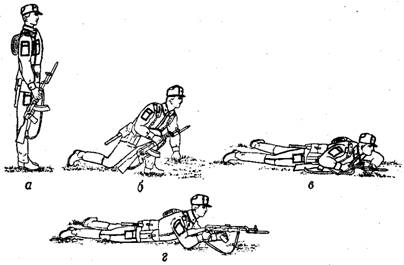  Выполнение приема «ложись» («к бою»)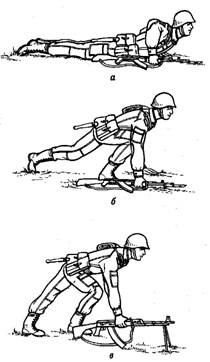  Выполнение приема «встать» из положения лежаПо счету «делай- три», опираясь последовательно на бедро левой ноги и предплечье левой руки, лечь на левый бок и быстро повернуться на живот, одновременно слегка раскинуть ноги в стороны носками наружу, голову пригнуть. 2.2. Выполнение команды «Встать» на месте Прием «встать» выполняется по команде, например: «ВСТАТЬ» или «Рядовой такой-то (отделение) – ВСТАТЬ». По исполнительной команде необходимо: · подтянуть обе руки на уровень груди, удерживая оружие в правой руке, одновременно свести ноги вместе, смотреть перед собой (рис. а); · резко выпрямляя руки, оторвать грудь от земли и вынести правую (левую) ногу вперед (рис. б); · быстро подняться (выпрямиться), приставить сзади стоящую ногу и взять автомат в положение «на ремень», а пулемет – к ноге; принять строевую стойку.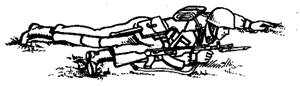 Переползание по-пластунски· колено правой (левой) ноги подтянуть как можно дальше вперед и несколько в сторону, одновременно вытянуть левую (правую) руку как можно дальше вперед; · согнутой ногой оттолкнуться и передвинуть тело вперед, одновременно подтянуть другую ногу и вытянуть другую руку. При выполнении приема обучаемый должен все время вести наблюдение за противником и местностью, не поднимая высоко голову.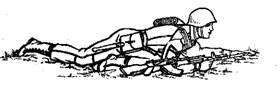 Переползание на получетверенькахПо исполнительной команде необходимо: · встать на колени и опереться на предплечья или кисти рук, удерживая оружие правой рукой у верхней антабки; · подтянуть согнутую правую (левую) ногу под грудь, одновременно вытягивая левую (правую) руку; · передвинуть тело вперед до полного выпрямления правой (левой) ноги, одновременно подтягивая под себя другую согнутую ногу и вытягивая вперед другую руку.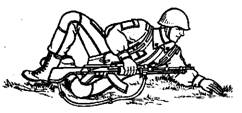  Переползание на бокуПо исполнительной команде необходимо: · лечь на левый бок, взять оружие правой рукой за цевье и ствольную накладку; · подтянуть левую согнутую в колене ногу вперед, опереться на предплечье левой руки, одновременно правой ногой каблуком упереться в землю как можно ближе к себе; оружие положить на бедро левой ноги; · разгибая правую ногу, передвинуть тело вперед, не изменяя положения левой ноги.